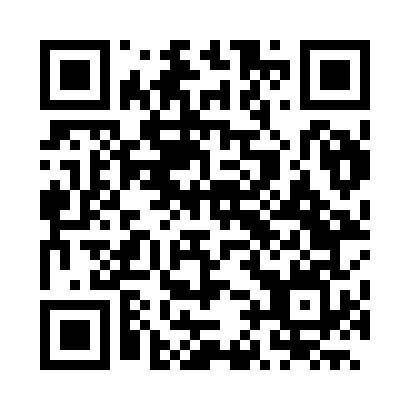 Prayer times for Guacui, BrazilWed 1 May 2024 - Fri 31 May 2024High Latitude Method: NonePrayer Calculation Method: Muslim World LeagueAsar Calculation Method: ShafiPrayer times provided by https://www.salahtimes.comDateDayFajrSunriseDhuhrAsrMaghribIsha1Wed4:486:0411:442:595:236:342Thu4:496:0411:442:585:236:343Fri4:496:0511:432:585:226:334Sat4:496:0511:432:585:226:335Sun4:506:0511:432:575:216:336Mon4:506:0611:432:575:216:327Tue4:506:0611:432:565:206:328Wed4:506:0611:432:565:206:319Thu4:516:0711:432:565:196:3110Fri4:516:0711:432:555:196:3111Sat4:516:0811:432:555:186:3012Sun4:526:0811:432:555:186:3013Mon4:526:0811:432:545:176:3014Tue4:526:0911:432:545:176:2915Wed4:526:0911:432:545:176:2916Thu4:536:1011:432:545:166:2917Fri4:536:1011:432:535:166:2918Sat4:536:1111:432:535:166:2819Sun4:546:1111:432:535:156:2820Mon4:546:1111:432:535:156:2821Tue4:546:1211:432:535:156:2822Wed4:556:1211:432:525:146:2823Thu4:556:1311:432:525:146:2724Fri4:556:1311:442:525:146:2725Sat4:566:1311:442:525:146:2726Sun4:566:1411:442:525:146:2727Mon4:566:1411:442:525:136:2728Tue4:576:1511:442:525:136:2729Wed4:576:1511:442:525:136:2730Thu4:576:1511:442:525:136:2731Fri4:586:1611:442:515:136:27